 وزارة الــتــربــيــة الــوطــنــيــة الأكــاديــمــيــة الــجــهــويــة للـتـربـيـة والـتـكـويـن لـجـهـة           الــربــاط ســلا الــقــنــيــطــرة          مـــديـــريـــة الـــخـــمـــيـــســـات           الـــثـــانـــويـــة الإعـــداديـــة 11 يـــنـــايـــر – الــمــعــازيــزالإمتحان الموحد المحلي لنيل شهادة السلك الإعداديدورة يناير 2019www.pc1.ma الإمتحان الموحد المحلي لنيل شهادة السلك الإعداديدورة يناير 2019www.pc1.ma الإمتحان الموحد المحلي لنيل شهادة السلك الإعداديدورة يناير 2019www.pc1.ma 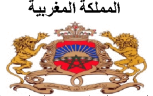  وزارة الــتــربــيــة الــوطــنــيــة الأكــاديــمــيــة الــجــهــويــة للـتـربـيـة والـتـكـويـن لـجـهـة           الــربــاط ســلا الــقــنــيــطــرة          مـــديـــريـــة الـــخـــمـــيـــســـات           الـــثـــانـــويـــة الإعـــداديـــة 11 يـــنـــايـــر – الــمــعــازيــزالإمتحان الموحد المحلي لنيل شهادة السلك الإعداديدورة يناير 2019www.pc1.ma الإمتحان الموحد المحلي لنيل شهادة السلك الإعداديدورة يناير 2019www.pc1.ma الإمتحان الموحد المحلي لنيل شهادة السلك الإعداديدورة يناير 2019www.pc1.ma            الـنـقـطـة :    20/............ وزارة الــتــربــيــة الــوطــنــيــة الأكــاديــمــيــة الــجــهــويــة للـتـربـيـة والـتـكـويـن لـجـهـة           الــربــاط ســلا الــقــنــيــطــرة          مـــديـــريـــة الـــخـــمـــيـــســـات           الـــثـــانـــويـــة الإعـــداديـــة 11 يـــنـــايـــر – الــمــعــازيــزالمادة : الفيزياء و الكيمياءمدة الإنجاز : ساعة واحدةالمعامل : 1           الـنـقـطـة :    20/............الإسم و النسب : ................................................................الإسم و النسب : ................................................................الــقــســم : ......../3 الرقم الترتيبي : .........رقم الإمتحان : ................سلم التنقيط0,750,250,750,50,50,50,51,750,50,50,510,50,50,50,50,50,50,50,50,51,50,50,510,5111,51) إملأ الفراغ بما يناسب من الكلمات التالية : أيونا – الزنك – إلكترونات – المواد العضوية – ثنائي الهيدروجين – نواة - الألومينيومتتكون الذرة من ..................... تحمل شحنة كهربائية موجبة، و ............................... تحمل شحنة كهربائية سالبة، و تصير .................. عندما تفقد أو تكتسب إلكترونا أو أكثر.تتكون ................................................................... أساسا من ذرات الكربون و الهيدروجين.يتفاعل محلول الصودا مع ............................... و ....................................... و ينتج عن هذا التفاعل غاز ...............................................2) أجب بصحيح أو خطأ :الصيغة الأيونية لمحلول حمض الكلوريدريك هي HCl                            ......................للكشف عن أيون الكلورور نستعمل محلول نثرات الفضة                          ......................يتميز فلز الألومينيوم بانجذابه إلى المغناطيس                                       ......................3) أذكر بعض أخطار النفايات على الصحة و البيئة : .......................................................................................................................................................................................................................................................................................................................................................................4) صنف ما يلي داخل الجدول إلى أجسام و مواد : باب حديدي – PVC – زجاج – خاتم فضة – كأس زجاجي – نحاس – متعدد الستيرين5) ضع خطا تحت الإختيار الصحيح :عند إضافة قطرات من محلول الصودا إلى محلول يحتوي على أيونات الحديد II نحصل على راسب : ( أبيض – بني – أخضر )عند تخفيف محلول ذو pH=3 نحصل على محلول له : ( pH=1  –  pH=5  –  pH=8 )المادة الموصلة للتيار الكهربائي و الحرارة هي : ( النحاس – متعدد الإثلين – الخشب )6) وضح الفرق بين أكسدة الحديد و أكسدة الألومينيوم : .....................................................................................................................................................................................................................................................................................................................................................................................................................................................................................................................................................................................................................................................................................................................................................................................................................               الجزء الأول : 1) حدد :     - عدد إلكترونات ذرة الزنك : .......................             – شحنة نواة ذرة الزنك بدلالة e : .................................................................2) أحسب شحنة إلكترونات ذرة الزنك بدلالة الكولوم (C) : ................................................................................................................................3) في ظروف معينة تتحول ذرة الزنك إلى أيون الزنك بعد فقدانها لإلكترونين.3-1) صيغة الأيون الناتج هي : ................................                – نوعه : ..................................................................................................3-2) حدد شحنة نواة هذا الأيون بدلالة e : ........................................     – حدد شحنة هذا الأيون بدلالة e : ............................................                الجزء الثاني :للتعرف على الأيونات المتواجدة في محلول مائي (X)، قام أستاذ مادة الفيزياء و الكيمياء بأخذ عينتين من المحلول (X)، ثم طلب من كوثر و ياسين القيام بالتجربتين التاليتين :تجربة كوثر : قامت بإضافة قطرات من محلول الصودا لإحدى العينتين السابقتين فلاحظت تكون راسب أبيض هلامي.تجربة ياسين : قام بإضافة قطرات من محلول نثرات الفضة للعينة المتبقية فلاحظ تكون راسب أبيض يَسْوَدُّ تحت تأثير الضوء.1) حدد إسم و صيغة الراسب المتكون في تجربة كوثر : ........................................................................................................................................2) حدد إسم و صيغة الراسب المتكون في تجربة ياسين : .......................................................................................................................................3) أكتب معادلة الترسب (متوازنة) في تجربة كوثر : ..............................................................................................................................................4) أكتب معادلة الترسب (متوازنة) في تجربة ياسين : ............................................................................................................................................5) استنتج إسم و صيغة المحلول (X) : ................................................................................................................................................................                الجزء الثالث :يمثل الجدول أسفله قيم pH لبعض المحاليل المائية :1) صَنِّفْ المحاليل السابقة داخل الجدول.2) ما هي الوسيلة المعتمدة لقياس pH هذه المحاليل ؟ علل جوابك............................................................................................................................................................................................................................3) المحلول الأقل حمضية هو : .............................             – المحلول الأكثر قاعدية هو : ...............................4) أذكر طريقة لتخفيف المحلول S5، مع ذكر التغيير الذي سيطرأ على pH هذا المحلول بعد تخفيفه............................................................................................................................................................................................................................قام معاذ بشراء علبة مشروب غازي فأثار انتباهه انتفاخ العلبة فعاين تاريخ الصلاحية وإذا به قد انتهى.علما أن العلبة مصنوعة من الألومينيوم و أن pH المشروب الغازي داخلها (قبل فساده) هو pH=3.وأنّه بعد انتهاء صلاحية المشروب حدث تفاعل كيميائي أدّى أحد نواتجه إلى انتفاخ العلبة، أجب عن الأسئلة التالية: 1) حدد المتفاعلات : ............................................................................................................................... 2) أكتب المعادلة المبسطة ( المختصرة ) للتفاعل الحاصل :....................................................................................................................................................................3) ما هو الناتج الذي تسبب في انتفاخ العلبة ؟ و كيف يتم الكشف عنه ؟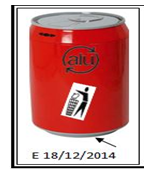 ......................................................................................................................................................................................................................................................................................................................................................................................................................................................4) بعد انتهاء صلاحية المشروب الغازي، هل سترتفع قيمة pH أم ستنخفض ؟ علل جوابك..................................................................................................................................................................................................................................................................................................................................................................................................................................................................................................................................................................................................................................................................................www.pc1.ma 